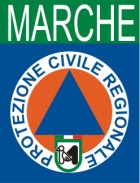 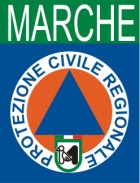 EVENTO/EMERGENZA: _______________________________________________________________________________ORGANIZZAZIONE: _________________________________________________________________________________ORGANIZZAZIONE NAZIONALE DI APPARTENENZA: __________________________________________________________COMUNE: __________________________________________________PROVINCIA: __________________________________ TIPOLOGIA MEZZO ASSOCIATIVO (MARCA E MODELLO): ___________________________________________________TARGA: __________________________________ CODICE VOLOWEB___________________________TOTALE KM PERCORSI __________________________(Compilare ed allegare distinta riassuntiva utilizzo mezzi impiegati modello 3.2.1)Note: ___________________________________________________________________________________________________________________________________________________________________________________________________________Rimborso del carburante per un importo complessivo di €. _______________ per n. ___ rifornimenti effettuati come da documentazione allegata; In alternativa nel caso di rifornimenti di carburante non totalmente consumati indicare una stima dell’effettivo costo sostenuto di €			            allegare la documentazione richiesta (consumo compatibile con la tipologia del mezzo, le caratteristiche del percorso effettuato ed i chilometri indicati nel Modello A);Rimborso pedaggio autostradale per un importo complessivo di €. _______________ per n. ___ ricevute allegate (allegare gli scontrini o gli estratti conto Telepass).RIMBORSO CARBURANTE PER LE ATTREZZATURE IMPIEGATE -  CARBURANTE (IMBARCAZIONI, GENERATORI, TORRI FARO, …)TIPOLOGIA ATTREZZATURA (MARCA E MODELLO): ______________________________________________________________Rimborso del carburante per un importo complessivo di €. _______________ per n. ___ rifornimenti effettuati come da documentazione allegata (allegare fatture, scontrini o estratti conto Carte Carburante, da cui si evinca in maniera oggettiva e univoca il luogo, la data e l’ora del rifornimento, i litri erogati e l’importo speso).								………………………………………………..Sindaco o suo incaricato per i Gruppi Comunali/Presidente o sui incaricato per le AssociazioniDichiarazione Sostitutiva dell’Atto di Notorietà (Art. 47 D.P.R. 28 dicembre 2000, n. 445)Il sottoscritto …………………………………………………………………………………………....…, nato a ………………………………………………….. (prov..……), il …………………..……………………………….. Codice Fiscale…………………………………………………………. nella sua qualità di rappresentante legale dell’Organizzazione ………………………………………………………………………… , consapevole delle sanzioni penali, nel caso di dichiarazione non veritiere, di formazione o uso di atti falsi richiamate dall’art. 76 del D.P.R.445 del 28 dicembre 2000, CHIEDE, ai sensi dell’art. 40 del D.Lgs 1/2018 il reintegro delle spese per i carburanti e i pedaggi autostradali sopra dichiarate.Lì 																					     (firma del legale rappresentante)